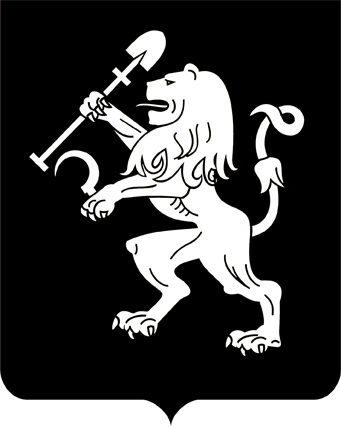 АДМИНИСТРАЦИЯ ГОРОДА КРАСНОЯРСКАРАСПОРЯЖЕНИЕО внесении изменений в правовые акты администрации городаВ соответствии с Федеральными законами от 27.07.2010 № 210-ФЗ «Об организации предоставления государственных и муниципальных услуг», постановлением администрации города от 05.09.2011 № 359  «Об утверждении Порядка разработки и утверждения административных регламентов предоставления муниципальных услуг администрацией города Красноярска и внесении изменений в постановление Главы города от 25.02.2009 № 57», руководствуясь ст. 41, 58, 59 Устава города Красноярска:1. Внести изменение в приложение к распоряжению администрации города от 22.12.2011 № 1542-ж «Об утверждении Административного регламента предоставления муниципальной услуги по выдаче градостроительного плана земельного участка», исключив из абзаца третьего пункта 20 слова «, на которых решением руководителя Управления возложена обязанность,».2. Внести изменение в приложение к распоряжению администрации города от 04.09.2012 № 139-р «Об утверждении Административного регламента предоставления муниципальной услуги по приему заявлений и выдаче решения о разрешении на условно разрешенный вид использования земельного участка или объекта капитального строительства», исключив из абзаца третьего пункта 22 слова «, на которых решением руководителя Управления возложена обязанность,».3. Внести изменение в приложение к распоряжению администрации города от 07.09.2012 № 141-р «Об утверждении Административного регламента предоставления муниципальной услуги по приему заявлений и выдаче решения о разрешении на отклонение от предельных параметров разрешенного строительства, реконструкции объектов капитального строительства», исключив из абзаца третьего пункта 22 слова «, на которых решением руководителя Управления возложена обязанность,».4. Внести изменение в приложение к распоряжению администрации города от 07.09.2012 № 142-р «Об утверждении Административного регламента предоставления муниципальной услуги по выдаче архитектурно-планировочного задания», исключив из абзаца третьего пункта 21 слова «, на которых решением руководителя Управления возложена обязанность,». 5. Внести изменение в приложение к распоряжению администрации города от 11.07.2012 № 850-ж «Об утверждении Административного регламента предоставления муниципальной услуги по выдаче разрешения на установку и эксплуатацию рекламной конструкции», исключив из абзаца третьего пункта 17 слова «, на которых решением руководителя Управления возложена обязанность,».6. Внести изменение в приложение к распоряжению администрации города от 01.04.2016 № 92-р «Об утверждении Административного регламента предоставления муниципальной услуги по предоставлению сведений, документов, материалов, содержащихся в государственных информационных системах обеспечения градостроительной деятельности», исключив из абзаца третьего пункта 22 слова «, на которых решением руководителя Управления возложена обязанность,». 7. Внести изменение в приложение к распоряжению администрации города от 18.07.2017 № 213-р «Об утверждении Административного регламента предоставления муниципальной услуги по принятию            решения о подготовке документации по планировке территории»,            исключив из абзаца третьего пункта 19 слова «, на которых решением руководителя Управления возложена обязанность,».8. Настоящее распоряжение опубликовать в газете «Городские новости» и разместить на официальном сайте администрации города.Глава города                                                                                 С.В. Еремин31.07.2020№ 261-р